1 Settembre 2017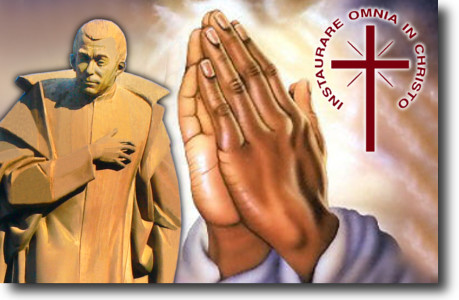 CONSIGLIO GENERALE:Intenzioni di preghiera della Famiglia Orionina.Il Consiglio generale invita la Famiglia Orionina alla preghiera per le intenzioni del mese di SETTEMBRE.Le nostre Costituzioni ci invitano alla preghiera personale e comunitaria, chiedendo di aggiungere anche, “alle intenzioni di tutta la Chiesa, quelle particolari della Congregazione” (cfr. Cost. Art. 76).Per rendere più attuale la nostra preghiera, il Consiglio generale ha pensato di proporre, ogni mese, un’intenzione comune per tutta la Congregazione, tenendo presente le diverse e attuali situazioni della nostra vita di Famiglia Orionina.Questa intenzione potrà essere pregata, a discrezione della Comunità, alla fine dell’invocazioni della Liturgia delle Ore o, preferibilmente, dopo la preghiera per le intenzioni del Papa e della Chiesa, suggerite dall’Apostolato della Preghiera.Insieme alla presentazione dell’intenzione di preghiera della Congregazione, saranno riportati anche i nomi delle persone della Famiglia Orionina (religiosi, suore, parenti e amici) decedute nell’ultimo mese. Inoltre, saranno presentati i più importanti eventi del mese. Per l’aggiornamento e attualità di queste informazioni, si chiede la collaborazione dei Segretari provinciali, inviando le comunicazioni alla Segreteria generale (fdp@pcn.net).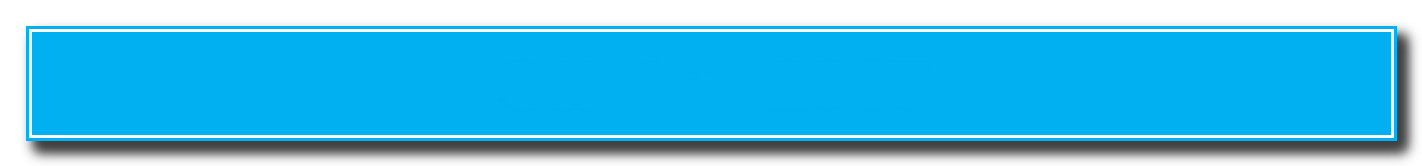 Ottobre 2017CONSIGLIO GENERALE:Intenzioni di preghiera della Famiglia OrioninaIntenzione di preghiera per SETTEMBREPer l’intercessione di San Luigi Orione, il Signore sostenga la testimonianza di fede e carità dei nostri confratelli e laici orionini, per la pace in Venezuela.Alcuni eventi del mese di SETTEMBRE8 settembre: Prime professioni nella Provincia “Madre della Divina Provvidenza”.8 settembre: Prime Professioni nella Provincia “Notre Dame d’Afrique”.8 settembre: Ordinazione Sacerdotale del Ch. Marcio Calais (Delegazione Missionaria “Madre della Chiesa”), a Guararapes (Brasile).13 settembre: 75° della Morte del Beato Francesco Drzewiecki.17 settembre: 120 anni della creazione della Parrocchia “Saint Pierre Claret” di Bonoua.RICORDIAMOLI (sono deceduti nel mese di AGOSTO)Religiosi: Don Józef WOJCIECHOWSKI (+07/08/2017) Don Italo Armando PALMEGIANI (+22/08/2017)Papà di: Don Roberto POLIMENI (+10/08/2017) Don Michał KAMIŃSKI (+13/08/2016) Ch. Inocencio Francisco COEINE (+12/08/2017) Don Alberto ALFARANO (+29/08/2017)Intenzione di preghiera per OTTOBREPer l’intercessione di San Luigi Orione, il Signore benedica la nuova apertura in terra africana, a Mallanville, nel Benin, e doni ai primi tre missionari orionini la grazia di operare umilmente nella carità.Alcuni eventi del mese di OTTOBRE7 ottobre: Ordinazione diaconale di 5 chierici romeni a Bucarest: Andrei, Catalin, Fabian, Francisc, Gabriel.8-15 ottobre: L’inizio le celebrazioni del 125° del Oratorio Festivo di San Luigi di Tortona nella Provincia del Brasile Sud.12 ottobre: Solennità della Madonna di Aparecida (patrona del Brasile) – si celebrano le S. Messe, processioni di rosari di ringraziamento.15 ottobre: Incontro della Famiglia Orionina delle 3 Province brasiliane ad Aparecida, celebrazioni e formazione dei Religiosi, Religiose e Laici.18 ottobre: Il 25° della presenza orionina in Albania (la settimana celebrativa dal 15 al 21 ottobre).21 ottobre: Ordinazione presbiterale di Don Pavlin Preka.23-24 ottobre: Convegno Amministrativo per parroci e Consiglio Affari Economici a Montebello della Battaglia.24-25 ottobre: Convegno Case di Ospitalità religiosa a Montebello della Battaglia.25-27 ottobre: Convegno per gli Amministrativi a Montebello della Battaglia.RICORDIAMOLI (sono deceduti nel mese di SETTEMBRE)       Religiosi: Aggr. Ermanno MELLA (+17/09/2017) Don Stanisław Franciszek DRAJCZYK (+24/09/2017)      Religiose: Suor MARIA ALVINA (Maria Guglielmina Carpegna) (+1/09/2017) Suor MARIA CARMELA (Maria Carmela Bozza) (+5/09/2017)